2.4G无线音频抗WIFI干扰传输	一、方案介绍		本方案是专门为WIFI信号干扰严重环境设计的，共有一发多收的单向音频传、一对一双向对讲、二对一的单向音频、二对多的单向音频和多对多双向对讲等等，可以满足不同的应用场景。此技术已大批量应用于教学、导游观览、旅游大巴车等场景。二. 特点1、预置信道数14个，多套使用自动分配信道2、 一对多、二对多、二对一 单向音频传输3、一对一和多对多的全双工双向对讲4、音频传输采用数字化处理，抗干性强5、无线传输具有抗WIFI干扰能力6、信道质量不好，误码率高时自动静音7、发射切换信道，接收自动跟随。8、带耳机功放和数字音量调节三、規格四、 应用	1、无线双向对讲内置耳机功放和麦克风放大，无线传输抗WIFI干扰，适合各种环境下的无线对讲		应用	2、二对一无线麦克风两支无线麦克风加一片接收模块目前大批量应用于旅游大巴，具有抗干扰功能，不受车里的WIFI热点干扰	3、多对多双向对讲多对多对讲应用于参观、户外会议等可以远距离的互相讲解讨论	4、一对多于学校音频传输低延时、声音高保真还原清晰、无线传输具有抗WIFI干扰、系统化设计把教室间的串扰降到无限低等。	5、一对多于导游讲解器		音频数字化处理后抗干扰性、保密性强；无线传输采用了抗WIFI处理在，WIFI覆盖的环境下能正常便用；低功耗的设计更适合户外的便携式产品。图片：WP1094PATX  模块WP1094Rx     模块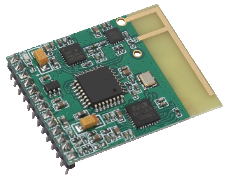 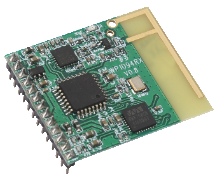 规格项目音频发射模块音频接收模块供电电压3.6～5V3.6～5V消耗电流<40mA<40mA工作温度0 ～ +0 ～ +频率范围2400～2483.5MHz2400～2483.5MHz信道数目1414调制方式GFSKGFSK发射功率10dBM输入阻抗1OK Ohm输入电平2.8Vp-p(Max)接收灵敏度-85dBm(Min.)输出阻抗32 Ohm输出电平2Vp-p(Max)音频时延<10ms<10ms频率响应20～8KHz,±3dB20～8KHz,±3dB动态范围@1kHz81dB81dB失真度THD0.1%0.1%